Your recent request for information is replicated below, together with our response.I would like to request all correspondence held by your organisation in respect of Storm Babet held between your own employees and in correspondence with Angus Council, the Scottish Government or any other agencies or utility companies between 20th October 2023 and 11th December 2023. I regret to inform you that I am unable to provide you with the information you have requested, as it would prove too costly to do so within the context of the fee regulations.  As you may be aware the current cost threshold is £600 and I estimate that it would cost well in excess of this amount to process your request. As such, and in terms of Section 16(4) of the Freedom of Information (Scotland) Act 2002 where Section 12(1) of the Act (Excessive Cost of Compliance) has been applied, this represents a refusal notice for the information sought.By way of explanation, any officer or member of staff could potentially hold information of relevance to your request. We have no means by which all correspondence held can be searched in terms of recipient type and/or subject matter. That means that we would have to individually search the email accounts of all officers and staff, as well as network drive areas, both common and personal. Given the subject matter, information of relevance could also be held within incident reports and whilst we acknowledge the relatively short time period, I’m afraid that makes no material difference to the scope of any searches. If you require any further assistance please contact us quoting the reference above.You can request a review of this response within the next 40 working days by email or by letter (Information Management - FOI, Police Scotland, Clyde Gateway, 2 French Street, Dalmarnock, G40 4EH).  Requests must include the reason for your dissatisfaction.If you remain dissatisfied following our review response, you can appeal to the Office of the Scottish Information Commissioner (OSIC) within 6 months - online, by email or by letter (OSIC, Kinburn Castle, Doubledykes Road, St Andrews, KY16 9DS).Following an OSIC appeal, you can appeal to the Court of Session on a point of law only. This response will be added to our Disclosure Log in seven days' time.Every effort has been taken to ensure our response is as accessible as possible. If you require this response to be provided in an alternative format, please let us know.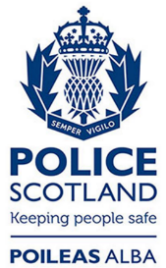 Freedom of Information ResponseOur reference:  FOI 23-3196Responded to:  29th December 2023